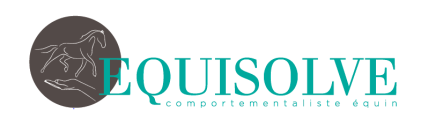 STAGE 9 janvier 2022 -  9h30/17h00 – TRAVAIL A PIEDEcurie Saint Georges – 437 Estany de Nyils, 66680 Ponteilla  Fiche à compléter et à retourner avant le 3 janvier 2022 Nom-Prénom : …………………………………………………………..Date de naissance : ……………………………………………………E-mail : ………………………………………………………………………Tel :  ………………………………………………………………………….Numéro contact d’urgence : ……………………………………………………………Numéro Police Assurance Responsabilité Civile : ……………………………………………………..
___________________________________________________________________________

Merci de cocher les cases correspondantes : Je viens avec mon cheval :Nom : ………………………………………………..…..
Numéro SIRE : ……………………………………………..………..
Age : ………………………………...…………………..Discipline : ………………………………………………………………………………..Les cas échéant, difficultés particulières : 
______________________________________________________________________
Merci de prévoir :
- 1 licol plat ou éthologique avec longe à mousqueton1 stick/badine de dressage (pas de carrot stick)
A noter : chaque cavalier sera responsable de son cheval pendant la durée du stage.
___________________________________________________________________________

Paiement : Espèces, Carte bancaire, ou virement bancairePrix de la journée : 70€Equisolve : 06 76 58 81 11  /   contact@equisolve.fr / Adresse d’envoi du formulaire (possibilité d’envoyer une photo) : Mlle Madeline ALFORD, 5004 Route de Maureillas, 66400 CERET